
DATOS PERSONALES
Nombre:       			Primer apellido: 	         Segundo apellido:         EMPRESA (Razón social):             (Opcional. Sólo para donaciones de empresas o instituciones)DNI / NIF:            	             (Imprescindible para tener derecho a desgravación en el  I.R.P.F.)Dirección:        Código postal: 		     		Población:      Teléfono: 		     		E-mail: 	       		    Doy mi consentimiento para que mis datos se carguen en el fichero Directori de la UPF con objeto de poder recibir información sobre la Universidad o sobre sus servicios y actividades.QUIERO COLABORAR, CON UNA APORTACIÓN ECONÓMICA DE…        50 €        100 €         150 €         300 €         500 €        1.000 €         Otro importe:       
						   A QUÉ QUIERES QUE DESTINEMOS TU APORTACIÓN         Fondo de Becas UPF         Proyectos singulares (indícanos cuál):	                 Proyectos de investigación (indícanos cuál):	                 Proyectos solidarios (indícanos cuál):    	                 Otros:					        FORMA DE PAGO        Transferencia bancaria	   Núm. de cuenta (IBAN):  ES31 0081 0603 0100 0137 0742	   BANC SABADELL. Via Laietana, 47. 08003 Barcelona	   Titular: Universitat Pompeu Fabra.  Indica tu nombre y apellidos como referencia.
CONFORMIDADFirma:   								Fecha:     /    /20             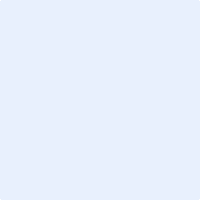 Imprime este formulario, rellénalo, fírmalo y envíalo por correo a:UPFund – Patrocino y MecenazgoUNIVERSITAT POMPEU FABRAPlaça de la Mercè, 10-12. 08003 BarcelonaLos datos personales facilitados serán incorporados en el fichero de datos de carácter personal "Gestió económica i contractual", titularidad de la Universidad Pompeu Fabra con la finalidad de gestionar las transacciones contractuales realizadas con proveedores, clientes y terceros. Estos datos podrán ser cedidos cuando esté autorizado por una ley (Agencia Estatal de Administración Tributaria, Departament d'Economia i Finances, Sindicatura de Comptes de la Generalitat); a otras administraciones para el ejercicio de competencias iguales o que versen sobre las mismas materias (Departament d'Universitats, Recerca i Societat de la Informació); cuando sea necesario para el desarrollo de una relación jurídica con la persona interesada (administraciones públicas para justificación de ayudas, entidades bancarias); y en aquellos casos en los que sea necesario para el cumplimiento de las obligaciones legalmente establecidas. En cualquier momento puede ejercer los derechos de acceso, rectificación, cancelación y oposición mediante comunicación escrita, acompañada de una fotocopia del DNI o documento equivalente dirigida a: Gerent. Universitat Pompeu Fabra. Pl. de la Mercè, 10-12. 08002 Barcelona.FORMULARIO DE COLABORACIÓN
TRANSFERENCIA BANCARIA